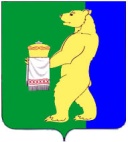 Российская ФедерацияАДМИНИСТРАЦИЯ БЕЛЬКОВСКОГО СЕЛЬСКОГО ПОСЕЛЕНИЯВохомского муниципального районаКостромской области____________________________________________________________________Постановлениеот  24 марта 2022 года                                                                                                   №13  Об утверждении Руководства по соблюдению обязательных требований законодательства при осуществлении муниципального контроля на автомобильном транспорте и в дорожном хозяйстве на территории  Бельковского сельского поселения  Вохомского муниципального района  Костромской области.В соответствии с Федеральным законом от 31 июля 2020 года № 248-ФЗ «О государственном контроле (надзоре) и муниципальном контроле в Российской Федерации», Федеральным законом от 06.10.2003 № 131-ФЗ «Об общих принципах организации местного самоуправления в Российской Федерации», руководствуясь Уставом муниципального образования Бельковское сельское поселение Вохомского муниципального района Костромской области, администрация Бельковского сельского поселения Вохомского муниципального района Костромской области ПОСТАНОВЛЯЕТ:1. Утвердить Руководство по соблюдению обязательных требований законодательства при осуществлении муниципального контроля на автомобильном транспорте и в дорожном хозяйстве на территории Бельковского сельского поселения  Вохомского муниципального района  Костромской области, согласно приложению. 2. Опубликовать настоящее постановление в Информационном бюллетене «Бельковский вестник» и разместить на официальном сайте администрации Бельковского сельского поселения  Вохомского муниципального района  Костромской области в информационно-телекоммуникационной сети «Интернет».3.Контроль за исполнением настоящего постановления оставляю за собой.Глава Бельковскогосельского поселения:                                                                           И.В. ШадринРуководство по соблюдению обязательных требований законодательства при осуществлении муниципального контроля на автомобильном транспорте и в дорожном хозяйстве на территории Бельковского сельского поселения  Вохомского муниципального района  Костромской области.        Предметом муниципального контроля является соблюдение юридическими лицами, индивидуальными предпринимателями и гражданами (далее – контролируемые лица) обязательных требований:        1) в области автомобильных дорог и дорожной деятельности, установленных в отношении автомобильных дорог местного значения на территории Бельковского сельского поселения Вохомского муниципального района Костромской области:        - к эксплуатации объектов дорожного сервиса, размещаемых в границах полосы отвода автомобильной дороги и (или) придорожных полосах автомобильных дорог общего пользования;       - к осуществлению работ по капитальному ремонту, ремонту и содержанию автомобильных дорог общего пользования и искусственных дорожных сооружений на них (включая требования к дорожно-строительным материалам и изделиям) в части обеспечения сохранности автомобильных дорог;        2) установленных в отношении перевозок по муниципальным маршрутам регулярных перевозок, не относящихся к предмету федерального государственного контроля (надзора) на автомобильном транспорте и в дорожном хозяйстве в области организации регулярных перевозок.        Объектами муниципального контроля являются:       1) дороги общего пользования местного значения Бельковского сельского поселения Вохомского муниципального района Костромской области, включая объекты дорожного сервиса, размещенные в полосах отвода и (или) придорожных полосах;      2) деятельность контролируемых лиц в части соблюдения обязательных требований в отношении автомобильных дорог местного значения Бельковского сельского поселения Вохомского муниципального района Костромской области, а также в отношении перевозок по муниципальным маршрутам регулярных перевозок.       Органом местного самоуправления, уполномоченным на осуществление муниципального контроля на автомобильном транспорте и в дорожном хозяйстве, является Администрация Бельковского сельского поселения Вохомского муниципального района Костромской области (далее – контрольный орган).           Муниципальный контроль осуществляется на принципах:          - законности и обоснованности;          - стимулирование добросовестного соблюдения обязательных требований;          - соразмерность вмешательства в деятельность контролируемых лиц;          - охрана прав и законных интересов, уважение достоинства личности, деловой репутации контролируемых лиц;          - недопустимость злоупотребления правом;          - соблюдение охраняемой законом тайны;          - открытость и доступность информации об организации и осуществлении муниципального контроля;          - оперативность при осуществлении муниципального контроля.Права и обязанности должностных лиц, осуществляющих муниципальный контроль            Должностное лицо при проведении контрольных (надзорных) мероприятий в пределах своих полномочий и в объеме проводимых контрольных (надзорных) действий имеет право:          1) беспрепятственно в соответствии с полномочиями, установленными решением контрольного органа о проведении контрольного (надзорного) мероприятия, посещать (осматривать) объекты контроля, если иное не предусмотрено федеральными законами;          2) знакомиться со всеми документами, касающимися соблюдения обязательных требований;          3) требовать от контролируемых лиц, представления письменных объяснений по фактам нарушений обязательных требований, выявленных при проведении контрольных (надзорных) мероприятий, а также представления документов для копирования, фото- и видеосъемки;          4) знакомиться с технической документацией, электронными базами данных, информационными системами контролируемых лиц в части, относящейся к предмету и объему контрольного (надзорного) мероприятия;          5) составлять акты по фактам непредставления или несвоевременного представления контролируемым лицом документов и материалов, запрошенных при проведении контрольных (надзорных) мероприятий;          6) выдавать контролируемым лицам рекомендации по обеспечению безопасности и предотвращению нарушений обязательных требований, принимать решения об устранении контролируемыми лицами выявленных нарушений обязательных требований и о восстановлении нарушенного положения;        7) обращаться в соответствии с Федеральным законом от 7 февраля 2011 года N 3-ФЗ "О полиции" за содействием к органам полиции в случаях, если инспектору оказывается противодействие или угрожает опасность;        8) совершать иные действия, предусмотренные федеральными законами о видах контроля, положением о виде контроля;        9) иные права, предусмотренные законодательство Российской Федерации.           Обязанности должностного лица при проведении контрольных (надзорных) мероприятий:        1) соблюдать законодательство Российской Федерации, права и законные интересы контролируемых лиц;        2) проводить контрольные (надзорные) мероприятия и совершать контрольные (надзорные) действия на законном основании и в соответствии с их назначением только во время исполнения служебных обязанностей и при наличии соответствующей информации в едином реестре контрольных (надзорных) мероприятий, а в случае взаимодействия с контролируемыми лицами проводить такие мероприятия и совершать такие действия только при предъявлении служебного удостоверения, иных документов, предусмотренных федеральными законами;      3) не допускать при проведении контрольных (надзорных) мероприятий проявление неуважения в отношении богослужений, других религиозных обрядов и церемоний, не препятствовать их проведению, а также не нарушать внутренние установления религиозных организаций;     4) не препятствовать присутствию контролируемых лиц, их представителей;     5) предоставлять контролируемым лицам, их представителям, присутствующим при проведении контрольных (надзорных) мероприятий, информацию и документы, относящиеся к предмету, муниципального контроля, в том числе сведения о согласовании проведения контрольного (надзорного) мероприятия органами прокуратуры в случае, если такое согласование предусмотрено Федеральным законом № 248-ФЗ;     6) знакомить контролируемых лиц, их представителей с результатами контрольных (надзорных) мероприятий и контрольных (надзорных) действий, относящихся к предмету контрольного (надзорного) мероприятия;      7) знакомить контролируемых лиц, их представителей с информацией и (или) документами, полученными в рамках межведомственного информационного взаимодействия и относящимися к предмету контрольного (надзорного) мероприятия;      8) доказывать обоснованность своих действий при их обжаловании в порядке, установленном законодательством Российской Федерации;      9) соблюдать установленные законодательством Российской Федерации сроки проведения контрольных (надзорных) мероприятий и совершения контрольных (надзорных) действий;     10) не требовать от контролируемых лиц документы и иные сведения, представление которых не предусмотрено законодательством Российской Федерации либо которые находятся в распоряжении государственных органов и органов местного самоуправления;     11)  иные обязанности, предусмотренные действующим законодательством Российской Федерации.                                       Права и обязанности контролируемых лицКонтролируемое лицо при осуществлении муниципального контроля имеет право:1) присутствовать при проведении профилактического мероприятия, контрольного (надзорного) мероприятия, давать пояснения по вопросам их проведения, за исключением мероприятий, при проведении которых не осуществляется взаимодействие контрольных (надзорных) органов с контролируемыми лицами;2) получать от контрольного органа, его должностных лиц информацию, которая относится к предмету профилактического мероприятия, контрольного (надзорного) мероприятия и предоставление которой предусмотрено федеральными законами;3) получать от контрольного органа информацию о сведениях, которые стали основанием для проведения внепланового контрольного (надзорного) мероприятия, в том числе в случае проведения указанного мероприятия по требованию прокурора о проведении контрольного (надзорного) мероприятия в рамках надзора за исполнением законов, соблюдением прав и свобод человека и гражданина в связи с поступившими в органы прокуратуры материалами и обращениями, за исключением сведений, составляющих охраняемую законом тайну;4) знакомиться с результатами контрольных (надзорных) мероприятий, контрольных (надзорных) действий, сообщать контрольному органу о своем согласии или несогласии с ними;5) обжаловать действия (бездействие) должностных лиц контрольного органа;6) иные права, предусмотренные действующим законодательство Российской Федерации.Контролируемое лицо при осуществлении муниципального контроля обязано:- не препятствовать проведению проверок при осуществлении муниципального контроля;- не уклоняться от проведения проверок при осуществлении муниципального контроля;- иные обязанности, предусмотренные действующим законодательством Российской Федерации. Перечень нормативно-правовых актов, содержащих обязательные требования, соблюдение которых оценивается при проведении мероприятий муниципального контроля на автомобильном транспорте, городском наземном электрическом транспорте и в дорожном хозяйстве на территории Бельковского сельского поселения Вохомского муниципального района Костромской областиКонституция Российской Федерации (принята всенародным голосованием 12.12.1993).Кодекс РФ об административных правонарушениях от 30.12.2001 №195-ФЗ.Федеральный закон от 31 июля 2020 года № 248-ФЗ «О государственном контроле (надзоре) и муниципальном контроле в Российской Федерации».Федеральный закон от 06.10.2003 № 131-ФЗ «Об общих принципах организации местного самоуправления в РФ».Федеральный закон от 10.12.1995 N 196-ФЗ "О безопасности дорожного движения"Федеральный закон от 08.11.2007 N 257-ФЗ "Об автомобильных дорогах и о дорожной деятельности в Российской Федерации и о внесении изменений в отдельные законодательные акты Российской Федерации"Решение Совета депутатов Бельковского сельского поселения Вохомского муниципального района Костромской области от 16.07.2021 № 41 «Об утверждении положения о муниципальном контроле на автомобильном транспорте и в дорожном хозяйстве на территории Бельковского сельского поселения Вохомского муниципального района Костромской области».             Ведение работы по профилактике соблюдения обязательных требований             Органом муниципального контроля проводятся следующие виды профилактических мероприятий:Информирование;Консультирование;Обобщение правоприменительной практики.        Орган муниципального контроля обязан информировать юридических лиц, индивидуальных предпринимателей по вопросам соблюдения обязательных требований, в том числе посредством:        а) консультаций с подконтрольными субъектами по разъяснению обязательных требований;        б) разработки и опубликования руководств по соблюдению обязательных требований, содержащие основные требования в визуализированном виде с изложением текста требований в простом и понятном формате;        в)   разъяснительной работы в средствах массовой информации;        г) распространения комментариев о содержании новых нормативных правовых актов, устанавливающих обязательные требования, внесенных изменениях в действующие акты;       д)  направления рекомендаций о проведении необходимых организационных, технических мероприятий, направленных на внедрение и обеспечение соблюдения новых обязательных требований.       Информирование консультируемых лиц и иных заинтересованных лиц по вопросам соблюдения обязательных требований осуществляется в порядке установленном статьей 46 Федерального закона от 31 июля 2020 года № 248-ФЗ «О государственном контроле (надзоре) и муниципальном контроле в Российской Федерации» (далее – Федеральный закон №248-ФЗ).	Консультирование может осуществляться должностным лицом контрольного органа по телефону, а также при личном обращении контролируемого лица или его представителя в контрольный орган.	 Консультирование контролируемого лица и его представителя осуществляется по следующим вопросам:	1) об обязательных требованиях, предъявляемых к деятельности контролируемых лиц;          2) об осуществлении муниципального контроля;	3) об административной ответственности за нарушение обязательных требований.	Письменное консультирование осуществляется в случае поступления обращения в письменной форме.	В случае консультирования должностными лицами контрольного органа контролируемых лиц в письменном виде ответ контролируемому лицу направляется в течение 30 дней со дня регистрации его обращения.                        Осуществление муниципального контроля 	Муниципальный контроль осуществляется посредством организации проведения следующих внеплановых контрольных мероприятий: 1) документарная проверка;2) выездная проверка.Документарная проверка проводится по месту нахождения контрольного органа в соответствии со статьей 72 Федерального закона № 248-ФЗ.
В ходе документарной проверки могут совершаться следующие контрольные действия:1) получение письменных объяснений;2) истребование документов.Выездная проверка проводится по месту нахождения (осуществления деятельности) контролируемого лица в соответствии со статьей 73 Федерального закона № 248-ФЗ.В ходе выездной проверки могут совершаться следующие контрольные (надзорные) действия:1) осмотр;2) опрос;3) получение письменных объяснений;4) истребование документов.Срок проведения выездной проверки составляет не более 10-ти рабочих дней.Результаты контрольного мероприятия оформляются в порядке, предусмотренном главой 16 Федерального закона № 248-ФЗ.                                                      Приложение К Постановлению администрации Бельковского сельского поселения Вохомского муниципального района Костромской области от 24.03.2022 года №13 